Srednja medicinska škola 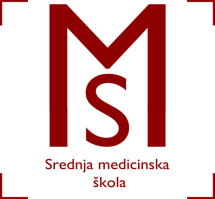 Slavonski BrodV. Jagića 3ARASPORED  VJEŽBI U KABINETIMA I ZDRAVSTVENIM USTANOVAMA ZA                                                        4.c  RAZRED FIZIOTERAPEUTSKI TEHNIČAR/TEHNIČARKAŠkolska godina 2019./2020.NASTAVNI TJEDANPREDMET RADNO VRIJEMEGRUPARADILIŠTE26.9.3.-13.3.KineziterapijaSrij. 9.40-10.25Čet. 8.00-12.552.Školski kabinetORBFMIR26.9.3.-13.3.KineziterapijaUt.14.00-14.45Srij.10.40-11.253.Školski kabinet26.9.3.-13.3.KineziterapijaUt.14.50-15.35Srij.11.30-12.151.Školski kabinet26.9.3.-13.3.MasažaSrij. 9.40-10.25Čet. 8.00-12.203.Školski kabinetDZSINO26.9.3.-13.3.MasažaSrij.10.40-11.251.Školski kabinet26.9.3.-13.3.MasažaSrij.11.30-12.152.Školski kabinet26.9.3.-13.3.Fizikalna terapijaSrij. 9.40-10.25Čet. 8.00-12.201.Školski kabinet26.9.3.-13.3.Fizikalna terapijaSrij. 9.40-10.25Čet. 8.00-12.201.DZSINO26.9.3.-13.3.Fizikalna terapijaSrij.10.40-11.252.Školski kabinet26.9.3.-13.3.Fizikalna terapijaSrij.11.30-12.153.Školski kabinet